Salutations,[Insert name of developing honor society event] would like to express its gratitude for your attendance at [insert name of developing honor society event].I am having a wonderful time, and we hope to see you at the upcoming event:[Make a list of the next event/activity they should attend.]We are pleased and honored. If you've any concerns, please feel free to contact us.Thank you so much![Name][Signature][Designation]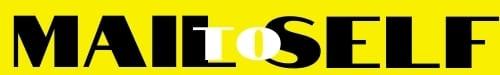 